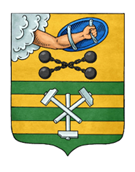 ПЕТРОЗАВОДСКИЙ ГОРОДСКОЙ СОВЕТ22 сессия 29 созываРЕШЕНИЕот 24 ноября 2023 г. № 29/22-315О внесении изменений и дополнений в Устав Петрозаводского городского округаНа основании пункта 1 части 10 статьи 35, статьи 44 Федерального закона от 06.10.2003 № 131-ФЗ «Об общих принципах организации местного самоуправления в Российской Федерации», Закона Республики Карелия  от 07.05.2009 № 1289-ЗРК «О местном референдуме в Республике Карелия», Закона Республики Карелия от 28.04.2023 № 2834-ЗРК «О системе избирательных комиссий в Республике Карелия» Петрозаводский городской СоветРЕШИЛ:Внести следующие изменения в статью 68 Устава Петрозаводского городского округа:в абзаце тринадцатом слова «Центральной избирательной комиссией Республики Карелия» заменить словами «Избирательной комиссией Республики Карелия»;в абзаце семнадцатом слова «Центральной избирательной комиссии Республики Карелия» заменить словами «Избирательной комиссии Республики Карелия».Приостановить с 1 января 2024 года до 1 января 2025 года действие части 1 статьи 55 Устава Петрозаводского городского округа.Настоящее Решение вступает в силу после официального опубликования после его государственной регистрации.Председатель Петрозаводского городского Совета                                       Н.И. ДрейзисВременно исполняющий обязанности Главы Петрозаводского городского округа                              И.С. Колыхматова